Муниципальное бюджетное дошкольное образовательное учреждение детский сад №76 «Капелька»Славянская ярмарка в детской библиотеке №11 «Через книгу к дружбе народов»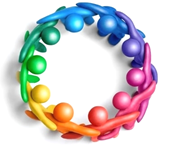 Воспитатель Наумова А.З.Сургут 2014В ХМАО-Югре проживают люди разных национальностей – это требует особого внимания к вопросу формирования национального самосознания, толерантных отношений. Поэтому детским и школьным ОУ, библиотекам необходимо уделять особое внимание формам работы, ориентированным на воспитание детей и подростков в духе толерантности, на формирование интереса и любви к своему народу, его традициям, ценностям, а также на понимание и уважение к другим народам, их культуре и обычаям. В практике работы детских библиотек города Сургута используются различные формы работы, направленные на привитие интереса детей к изучению культурного и этнического многообразия народов мира. Ярмарочная традиция яркая и эмоциональная часть народной культуры великолепно воспринимается, как детьми, так и взрослыми. Ярмарка не просто праздник торговли. Это еще и праздник мира, народной мудрости, мастерства. Ярмарки всегда привлекали изобилием и разнообразием товаров, изделиями народного промысла. Ни одна ярмарка не обходилась без зрелищ, увеселений, на ярмарках выступали музыканты, фокусники, потешники-скоморохи, кукольные театры. На народной ярмарке царили игры, пляски, хороводы. Герои народного фольклора – сказок, песен являются носителями тех положительных качеств, которые необходимы для формирования толерантных отношений в современном многонациональном обществе: в правилах и приемах народных игр заложены основы воспитания взаимного уважения и доброжелательного отношения друг к другу.Цель: познакомить детей и подростков с устным народным творчеством, литературой, народными ремеслами, танцами, национальной кухней славянских народов (русских, украинцев, белорусов), дать понятие о единстве и различии славянских народов.Действующие лица: ведущая, скоморохи, продавец (русский купец), продавец (украинский купец), продавец (белорусский купец), чтецы, артисты. К участию в мероприятии были приглашены воспитатели и воспитанники детского сада «Капелька», преподаватели и учащиеся Детской школы искусств №2.Оформление: книжные выставки - «Книжная лавка», «Книжкова крамниця», «Кнiжная скарбонка», импровизированные прилавки с различным товаром (матрешки, изделия из соломки, рушники, самовар, балалайка, блюда национальной кухни России, Украины, Белоруссии и прочее).Ход.Ведущая: Добрый день дорогие гости, коллеги, друзья!  Наше мероприятие посвящено славянской культуре, культуре трех народов – России, Украины и Белоруссии. Многие исторические события связывают наши народы, поэтому у нас много общего. И, в то же время у каждого народа есть свое, неповторимое и интересное.Выходят дети-чтецы в национальных костюмах:Белорус:Из родной БеларусиЯ встречаю зарю,Всем мальчишкам, девочкам“Добрый дзень! ” – говорю.Украинка:Слышу голос родимыйГородов, деревень.Говорит Украина:– Добрый дэнь! Добрый дэнь!Русская:Утром нива росистая,Даль прозрачна, ясна.Отзовется Россия.– Здравствуй! – скажет она.Белорус:И куда не поеду,В те ли, эти края, -Всюду, словом приветаВстретят братья, друзья.(Гостей приглашают на импровизированную славянскую ярмарку.  Звучит русская народная музыка (баян, ложкари), скоморохи встречают гостей).Ведущая: Мир вам, гости дорогие. Мы приглашаем вас на славянскую ярмаркуСкоморох: (1)Привет гости почтенные, долгожданныеСлавные, румяныеНа ярмарку званые!Внимание, внимание!Народное гуляние!Скоморох: (2)Торопись честной народ!Всех вас ярмарка ждет!Подходи, честной народ!Ярмарка у ворот!Скоморох (1)Собралось к нам гостейСо всех волостей.Припасли для вас забавушекНа всякий вкус.Кому – сказку, кому – правду,Кому – песенку.Скоморох: (2)Удобно ли вам, гости дорогие?Всем ли видно?Всем ли слышно?Всем ли места хватило?Скоморох: (1)А ярмарка-то не простая, а самая, что ни на есть сказочная, музыкальная! Такая ярмарка всегда праздник, а на празднике, как водится, принято веселиться да плясать. Ну-ка детвора, станцуем русский народный танец!Ведущая:В русском танце озорном весело кружиться,В русском танце озорном легче подружиться!На месте мне не устоять, пойду «Барыню» плясатьВедущая: Ну, ребята, молодцыСкоморох: (1) Поплясали от души!А теперь пора и товар посмотреть, да, что-нибудь для себя приглядеть постоять, поторговаться – С хорошим настроением остаться (Подходят к первому прилавку (русский купец), на котором, кроме прочего товара, разложены книги с русскими народными сказками)Скоморох: (2)Почтенны господаПосмотрите сюдаРоспись хохломскаяСловно колдовскаяБалалайки звонкиеТульский самоварПокупайте веселееГраждане товар.Скоморох: (1)Гляди, гляди, Тимошка,Идет по ярмарке Матрешка!Матрешка:Я – Матрешка-сувенир.В расписных сапожках.Прогремела на весь мирРусская Матрешка!Мастер выточил меняИз куска березы.До чего ж румяна я:Щеки, словно розы.Русский продавец: Здравствуйте, гости дорогие! Зовут меня Наталья! Товар мой самый разный – платки, игрушки модные, да сказки  русские  народные!  Покупайте, подходите, денежки платите!Продаем потешные книжкиДочкам и сынишкам.Вот басни, а вот сказки –Про житье-бытье побаски.Скоморох (2)Гляди-ка: книжки!Русский продавец:Мальчик-сударик,Купи букварикОтцы почтенны!Книжки ценны:По гривне штука –Деткам наука!Для ребятишек – Тимошек,Гришек, Гаврюшек, Ванек…Букварь не пряник,А почитай-ка,Язык прикусишь…Букварь не сайка,А как раскусишь,Слаще ореха!Пяток – полтина,Глянь – и картина!Ей, ей, утеха!Умен с ним будешь.Денег добудешь,Эй, кто там, не зевай,На товар налетай!Денежки на стол,Товар на престолСкоморох (1)Да, вот товар, так товар.Хорош, прехорош!Русский продавец:Не товар, а сущий клад,Забирайте, нарасхватЗа загадками и шутками,За сказками, прибаутками!Скоморох: (1) Ну, что дорогие гости, будем книжки покупать. Только денег у нас нет. Так давайте Наталья, мы тебе за твои книжки русской народной песней, шутками, да прибаутками заплатим!Русский продавец: Давайте!Велика Россия нашаИ талантлив наш народОб искусниках-умельцахНа весь мир молва идет!(«Дымковские частушки» исполняют дети, русская народная песня «Чоботы» исполняют воспитанники ДШИ №2).Русский продавец: Ах, здорово, потешили, так потешили, слушайте мою сказку. (Кукольный спектакль по мотивам русской народной сказки «Лиса и петух»)Русский продавец:Понравилась моя сказочка? (ответы гостей)Приходите к нам с добром,Мы вас снова в гости ждем!Ведущая: А теперь пора нам к украинскому купцу.Скоморох(1):Достают купцы скорейВсе свои товары:Сладости и калачи.Ткани, самовары.Скоморох (2):Вон горочка высокая,На ней ярмарка широкая,На ярмарке купец стоит,Купец стоит, товар хвалитУкраинский продавец:Здоровеньки булы, дорогенькi гости!Ласково просимо на ярмарку!Украiнка я Руслана!Маю я книгарню славну.Тут i книжки, i малюнкиДля дiточок подарункиВам Украiна-сестриця просила низко вклониться, Добра и щастя побажать i в дружбi з вами виростать! Шановнi гости!И на мой товар погляньте,Та що-нибудь прикупiть!Казочки та приказочки,Книжечки та розмальовочки.Щоб ви не робили, чим би не займалися, вам завжди знадобиться розумний, вiрний друг i помiчник – книжка.Книжка поведе вас в чарiвний свiт украiнського слова З неi ви дiзнаетесь, яка прекрасна краiна – Украiна, якi тут щедрi I гостиннi люди, як ii люблять i шанують дорослi, а також вашi ровесникi – маленькi украинцi. Вони, як i всi хорошi дiти в усьому свiтi, люблять свою домiвку, батькiв, братикiв, сестричок, бабусь i дiдусiв, поважають народнi традицii, звичаi, люблять працювати, бережливо ставляться до рiдной природи.Читайте, розглядайте, мiркуйте!Ведущая: Ну что, дорогие гости! Сказочки русские мы с вами купили. Давайте украинские стихи купимУкраинский продавец:Э, ни, я вам за так вiршi не вiддам.Ведущая:Называйте, Руслана, свою цену!Украинский продавец:Ох i полюбляю я танцi та пiснi украiнскi.Скоморох: (1)Украинские девчата очень-очень хороши!Так танцуют, зажигают,веселятся от души.Украинский продавец:Гарно спiваете… А теперь послухаемо i вiрши.(звучит стихотвовение «Украина на карте света» автор Лина Костенко,…Бувае, часом слiпну вiд краси.Спинюсь, не тямлю, що воно за диво,-Оцi степи. Це небо. Цi лiси,Усе так гарно. Чисто, незрадливо,Усе як э – дорога, явори,Усе моэ, все зветься Украiна.Така краса. Висока i нетлiнна,Що хоч спинись i з Богом говори.Ведущая: Как красиво звучит украинское слово! Что пожелаете, Руслана, детям и гостям нашим!Украинский продавец:Ми приймать гостей готовi,Будьте крепкi та здоровi!Ведущая: Спасибо, а нам пора к братьям белорусам. (скоморохи направляются к белорусскому прилавку)Скоморох: (1)Сюда, сюда,Дамы и господаКушать захотелиСюда погляделиНе будете голодныВас ждут драники и колдуны!Скоморох: (2)Подходи, честной народ,Базар-ярмарка идет!Здесь найдете, что хотите!Набегайте, подходите!Скоморох: (1)Всех зазываем, всех приглашаем!Товары не продаем, только даром отдаем!За песни, за шутки,За игры и прибаутки!Белорусский продавец:Здоровечки, сябры! Я – Маруся! Я изБеларуси – страны берез, озер и журавлейРадзіма наша – Беларусь,І колькі ні шукай,Не знойдзеш ты на ўсей зямліМілей, чым гэты край.Смотрю я, вы у братьев моих славянза потехи да коломыйки – сказочки да стихислушаете, а попробуйте у меня сторговатьза хороший танец сказочку белорусскую.Скоморох: (1)Танец, так танецА где же музыка у вас? Мы не прочь пуститься в пляс! Белорусские танцы прекрасны, какмай! Ну-ка, музыка, громче, задорней играй!(белорусский народный танец «Крыжачок» исполняют учащиеся ДШИ №2).Белорусский продавец:Ух, чуть не уморили! Веселый танец задорный!  Слушайте, стало быть, белорусскую сказочку, а пока артисты готовятся – отгадайте белорусские народные загадки.Зубастый, мохнатый, но как есть начнет, так песенку поет; (кошка)Маленький конь. А все озеро выпил; (ложка)Семьсот порося на колышке висят; (связка лука)Не разбив горшочка, не съешь каши; (орех)Летел пан, на воду упал, не плывет, не тонет; (лист)Маленький шарик под лавкой шарит; (мышка)(Проводится инсценирование сказки «Лиса и журавль»).Скоморох: (1): Дорогие гости, ярмарка у нас такая веселая сегодня – настоящий праздник!  А на любом славянском празднике принято хоровод водить. Без хоровода нам никак не обойтись.Скоморох: (1)Песню славную поем,Чтобы счастье в каждый домЗаглянуло, обогрело,Песню вместе с нами спелоСкоморох: (2)Встанем в дружный хоровод, чтоб хорошим настроеньем зарядиться на весь год! (дети водят славянский хоровод под музыку).Скоморох (1)Пусть сегодняшняя встречаНикогда не забывается,Все заветное и славноеДля людей всегда сбываетсяМатрешкаПусть волшебное добро ясным солнышкомДля всех искриться.И народов разных детвораПод его лучами веселится.Ведущая: Мы надеемся, что вам понравилась наша ярмарка. Обращаясь к детям и взрослым, хочется сказать, чтобы вы самостоятельно знакомились в дальнейшем с русской, украинской и белорусской культурой, всегда помнили, что эти народы между собой братья – очень похожи и дружны.  Вместе традиционного прощания скажем все вместе: «С добром в каждый дом!»